Backstreet Attitude  4 walls / 32 counts / Intermediate        Choreo:	Jamie Marshall (6-TITLE UCWDC World Superstar Champion)Music: 		Hanging Tree – Jennifer Lawrence (Radio Edit) – 32 c IntroEverybody — Backstreet Boys – 16 c IntroR KICK & L TOUCH BACK, ½ TURN L TAPPING L TOE 2X THEN HEEL, SYNC. JAZZ BOX, SCUFF, STOMP1&2 	RF nach vor kicken & neben LF abstellen, Li Fussspitze hinten antippen 3&4 	Li Fussspitze 2x hinten antippen, dabei auf RF eine ½ Linksdrehung ausführen & li Ferse ohne Gewicht aufstellen 5&6  	LF vor RF kreuzen, RF kl. Schritt zurück, LF zu RF7&8 	RF Bodenstreifer & Knie anheben, RF aufstampfen HIP BUMPS, BODY ROLL 1,2,3,4 Hüften schwingen 5,6,7,8 Body-Roll, Gewicht am Ende auf LFCHARLESTON, L BEHIND, SAILOR TURN ¼, BEHIND-SIDE-CROSS1, 2	RF Schritt nach hinten, LF nach hinten schwingen und tippen3, 4	LF Schritt vor, RF nach vor schwingen5&6	RF Schritt nach hinten & mit ¼ Linksdrehung LF Schritt nach links, RF zu LF7&8	LF kreuzt hinter RF, RF Schritt nach rechts, LF kreuzt vor RFSLIDE R, DRAG L, DOUBLE STOMP, ROLLING VINE, STOMP1,2,3 	RF grosser Schritt nach rechts, langsam LF zu RF ziehen&4 	LF 2x neben RF aufstampfen5,6 	LF mit ¼ Linksdrehung Schritt vor, RF mit ½ Linksdrehung Schritt zur Seite7,8 	LF mit ¼ Linksdrehung Schritt vor, RF neben LF aufstampfen (Gewicht LF)www.misfitsdancers.at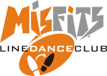 